Výpis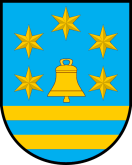 z 2. veřejného zasedání obecního zastupitelstva v Šaplavě dne 21.03.2023xxxxxxxxxxxxxxxxxxxxxxxxxxxxxxxxxxxxxxxxxxxxxxxxxxObecní zastupitelstvo bere na vědomí opravu sakrálních památek v obci..Obecní zastupitelstvo schvaluje závěrečný účet za rok 2022 s vyjádřením souhlasu s celoročním hospodařením „ bez výhrad“Hlasování: 6 : 0. Usnesení bylo schváleno.Obecní zastupitelstvo schvaluje účetní závěrku za rok 2022. Hlasování: 6 : 0. Usnesení bylo schváleno.Obecní zastupitelstvo schvaluje inventarizaci majetku za rok 2022.Hlasování: pro 6 : 0.   Usnesení bylo schváleno.Obecní zastupitelstvo schvaluje zrušení doplatku za odvoz popelnic.Hlasování: 6 : 0. Usnesení bylo schváleno.Obecní zastupitelstvo schvaluje „Dohodu o provedení práce“ s p. Janem Štanclem na údržbářské práce pro obec.Hlasování: 6 : 0. Usnesení bylo schváleno.Obecní zastupitelstvo bere na vědomí rozpočtové opatření č.1/2023 Obecní zastupitelstvo schvaluje „Dohodu o partnerství“ se Společnou Cidlinou pro účely realizace projektu „Komunální Společná CIDLINA I.“.Hlasování 6 : 0. Usnesení bylo schváleno.V Šaplavě dne 21.03.2023                                                                                             Starosta obce: František ŠafkaOvěřovatelé zápisu:  Jana Štanclová                                 Michal Habich